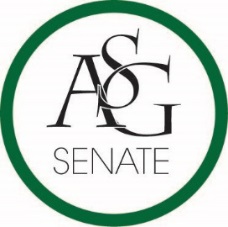 Senate AgendaFebruary 28th , 2017Willard J. Walker Hall Room 427, 6:00 PMCall to OrderRoll Call28 Present15 Proxies7 Absent Approval of the MinutesMotion to Amend Minutes from by Christine Carrol Changed: New Business; Section D (ASG Senate Resolution No. 12-Lot 17 Lighting); Line 4From: “This is the parking lot on campus that has the most crime and so we believe this will make a difference”To: Motion made to approve amended minutes2nd MadeNew Minutes approved Special OrdersReports (5 minutes each)Special ReportsAssociate Dean of Students, Lori LanderOffice of Student AffairsDiscuses flow chart of student affairs Discuss Funding of DivisionEducation & General Dedicated RevenueAuxiliary FundingStudent FeesFoundation FundingScholarship & AwardsU of A CaresSend a referral Discuss Student Affair Departments Advisor, Michael McAllisterNo ReportGraduate Assistants, Katherine Selman and Katie MartensNo ReportPresident, Connor FlocksNo ReportVice-President, Maggie BentonNo Report Treasurer, Shelby CormackOFA Standing Rules are being witten March 9thIf you have an issue contact ShelbyFind them online at ASG Website Secretary, Jase RapertNo ReportChief Justice, Cory EnglishNo ReportGSC Speaker, Scout JohnsonNo ReportCabinet ReportsChief of Staff, Taylor FarrCabinet is successfulWrite legislation with usJust had talk with UAPD Chief Those working on initiatives, please talk to Taylor Don’t want initiatives to fall offCampaign ViolationsNO campaign material in the ASG OfficeAlready had to contact people to change shirts, etc. Director of Campus Life, Andrew CounceNo ReportFLF Coordinator, Kyle WardDrake Moudy Dodgeball Tournament April 1st in HyperLook for Volunteer Spreadsheet Chair of the Senate, Will Watkins No ReportAppointments, Nominations, and ElectionsChair of Senate NominationsNominations Opened Senator Gairhan nominated Senator Betler2nd made Senator Smith moved to close nominations Nominations closedPublic Comment (3 at 2 minutes each)NoneOld BusinessASG Senate Bill No. 7- Clear stream Waste Disposal Receptacle Funding BillAuthor(s): Senator Colman Betler, Senator Scott SimsSponsor(s): Senator Aaron Smiley, Senator Andrew Wright, Senator Hannah White, Senator Jacob Boone, Senator Luke Humphrey, Senator Trevor VillinesSenator Betler yields time to questionsNo QuestionsMoved to DebateNo debateMoved to VotingSenator Smith makes motion to approve by acclimation2nd MadeMotion ApprovedPassed Unanimously  ASG Joint Resolution No. 5- Resolution to Promote Awareness of Veteran’s Educational Issues Authors: ASG Director of Veterans Affairs Triston Cross, ASG Senator Clay Smith, GSC Representative Garrett Jeter Representative Jeter suggests passing itTime Yielding to QuestionsNo Questions Moved to DebateNo debateMoved to Voting Motion made to approve by acclimation2nd MadeMotion ApprovedPassed Unanimously ASG Senate Resolution No. 12- Lot 17 LightingAuthor(s): Senator Christine Carroll and Senator J.P. GairhanSponsor(s): Director of Campus Life Andrew Counce, Director of Parking and Transit Tristan Locke, Senator Colman Betler, Senator Spencer Bone, Senator Daniel Allen, Senator William Neely, Senator Brandon Davis, Senator Scott Sims, Senator Nabil Bhimani, Senator Coy Lewis, Senator Taylor Hill, Senator Abel Soster, Senator Aaron Smiley, Senator Ashley Goodwin, Senator Dani Zapata, Senator Scottie Taylor, Senator Blake Barron, Senator Jesse KlossSenator Carrol elaborates more on this billSenator Gairhan says if passed will help make better case with UAPD Moved to DebateNo debateMoved to VotingMotion made to approve by acclimation 2nd MadeMotion Approved Passed Unanimously Motion made to adjourn meeting by Senator Smith2nd MadeMotion ApprovedMeeting Adjourned  at 6:23PMNew BusinessASG Senate Joint Resolution No. 9- UAConnect Student Life Issue Survey Author(s): Senator Riley McGill, Senator Spencer Bone, Senator Drew Dorsey, GSC Representative Garrett JeterSponsor(s): Senator Kevin Sacks, Senator Blake Barron, Senator Trevor Villines, Senator Elliott Cole, Senator Nabil Bhimani, Senator J.P. Gairhan, Senator Dani Zapata, Senator Colman Betler, ASG Treasurer Shelby Cormack, Senator Boyd Kennemer, Senator Courtney Brooks, Senator Jordan Canter, Senator Scott Sims, Senator Jesse Kloss, Senator William Neely, Senator Clay SmithAnnouncements  Adjournment